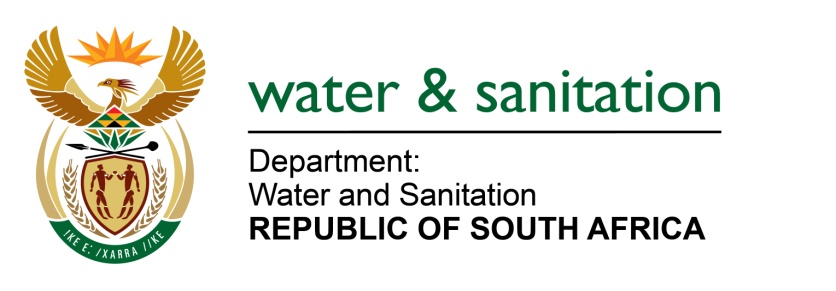 MINISTER OF WATER AND SANITATION FOR WRITTEN REPLYQUESTION NO 542DATE OF PUBLICATION IN INTERNAL QUESTION PAPER: 25 FEBRUARY 2022(INTERNAL QUESTION PAPER NO. 4)542.	Mr G R Krumbock (DA) to ask the Minister of Water and Sanitation:What is the (a) make, (b) model, (c) year of manufacture, (d) price and (e) purchase date of each vehicle purchased for use by (i) him and (ii) the deputy minister since 29 May 2019? ---00O00---MINISTER OF WATER AND SANITATION ---00O00---Official(b) Make(c) Model(d) Year of Manufacture(e) Purchase PriceDate Purchased/ orderedStatus Deputy Minister Magadzi (PTA)BMWX32021R799 563.9711 Oct 2021Delivered Deputy Minister Magadzi (CT)LexusUX 250 Hybrid SE2021R735 004.1019 Nov 2021Ordered Deputy Minister Mahlobo (PTA)Audi A640TDI 140 KW S Tronic2021R 698 133.0019 Nov 2021Ordered 